Name ________________________________________Date ___________________________Art & Fractions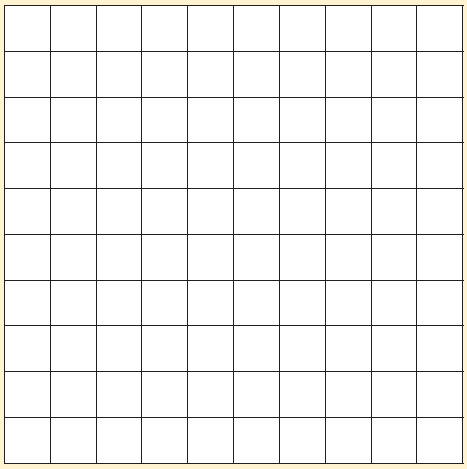 Directions: Use at least 4 different colors to color in the 100 squares in the block.You may be creative and make a pattern or a picture in your “art work”.Fill out the table to determine the fraction, decimal and percent of each color. Share your work with a classmate to try to catch any errors or have Sr. Sherly check your work.Once you have filled out your table, cut out your block and your table and attach them to a piece of construction paper. Fill out the other table and attach it to the back of your construction paper before turning it in. 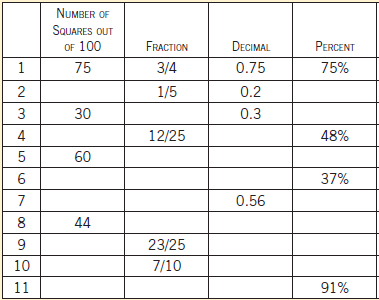 Art and Rational Numbers - 6th Grade Math Project (50 points)Once you finish this basic example, take a sheet of graph paper and choose a “block” that does not equal 100 squares. Complete the same process as your classwork with 4 or more colors and fill out the table below. Attach your artwork to the construction paper along with your table.Creativity and neatness: up to 5 pointsChallenging choice of block: up to 5 points (for example, 50 squares would not earn you the full 5 points because the calculations are very similar to the 100 squares.)Accuracy of calculations: 40 points (10 points for each column)Due: Thursday, 10/23/14COLORNUMBER of blocks out of 100FRACTION (simplified)DECIMALPERCENTCOLORNUMBER of blocks out of ______FRACTION (simplified)DECIMAL(rounded to thousandths)PERCENT(rounded to tenths place)